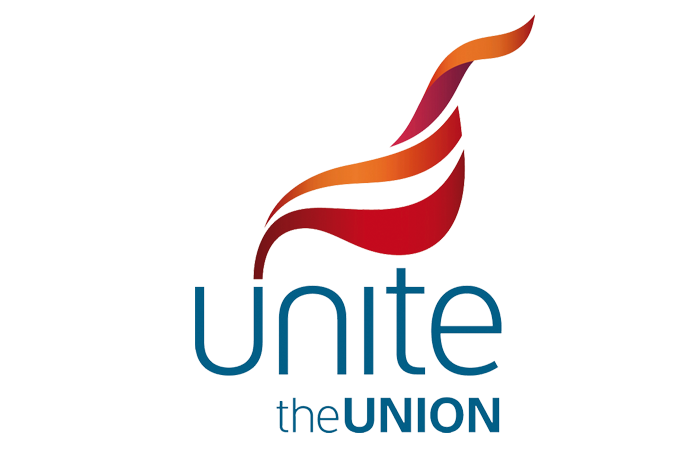 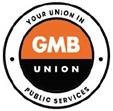 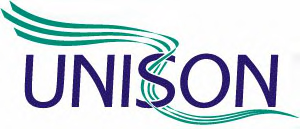 Failure to AgreeTLS Blackheath Pilot4 March 2020This is to formally register a Failure to Agree over the proposed changes /restructure for Locals – being piloted in Blackheath.The Failure to Agree is for the following reasons:-Failure to produce a Cabinet Report with an agreed timeline just like any other restructure/re-design where new jobs are created.Failure to meaningfully consult with the trade unions before implementation. Today we were issued with a pilot timeline that involves asking staff to provide expressions of interest on 5 March - before the trade unions have had any opportunity to consult with our members.We hope you will observe the Failure to Agree process and apply the status quo from today. We trust this means that you will not be asking staff to provide any expressions of interest until the Failure to Agree has been heard.Tony Barnsley			Darren James		Andy HarrisBranch Secretary 		Branch Secretary	Acting ConvenorSandwell UNISON  		GMB				Unite